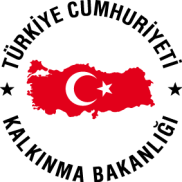 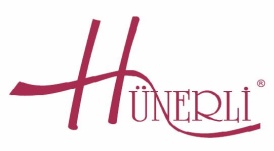 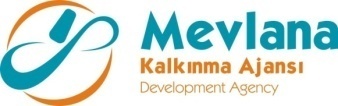 Mal Alımı için ihale ilanıHünerli Giyim Sanayi ve Ticaret Limited Sirketi Mevlana Kalkınma Ajansı 2014 Bilgi ve Teknoloji Odaklı Üretim MDP; Öncelik 1 Programı kapsamında sağlanan mali destek programı kapsamında Konya Selçuklu’da Bilgi Tabanlı Teknoloji Kullanımı İle Kapasite Ve Rekabet Gücünün Artırılması projesi için bir mal alımı ihalesi sonuçlandırmayı planlamaktadır.İhale kapsamında alınması planlanan makine ekipmanlar:Lot 1: 3.3.1 Otomatik Kumaş Kesim Makinesi  1 adet3.3.2 Döner Kafalı Tam Otomatik Serim Makinesi 1 adet3.3.3 Havalı Kumaş Serim Masası 30 metreİhaleye katılım koşulları, isteklilerde aranacak teknik ve mali bilgileri de içeren İhale Dosyası Musalla Bağları Mah. Kazım Ayaz Cad. No:68 Selçuklu/KONYA Selçuklu / KONYA adresinden,  www.mevka.org.tr ve http://www.hunerli.com.tr/ internet adresinden temin edilebilir. Teklif teslimi için son tarih ve saati: 01/09/2014  - 14:30Gerekli ek bilgi ya da açıklamalar; http://www.hunerli.com.tr/ ve www.mevka.org.tr  internet adresinde yayınlanacaktır.Teklifler, 01/09/2014 tarihinde, saat 14:30’ da ve Musalla Bağları Mah. Kazım Ayaz Cad. No:68 Selçuklu/KONYA Selçuklu / KONYA adresinde yapılacak oturumda açılacaktır. 